T.C. ORDU ÜNİVERSİTESİ DİŞ HEKİMLİĞİ FAKÜLTESİ DİŞ HEKİMLİĞİNDE UZMANLIK TEZ HAZIRLAMA REHBERİOrdu Üniversitesi Diş Hekimliği Fakültesi Uzmanlık Tezleri için yazım kuralları ana hatları ile Ordu Üniversitesi Sağlık Bilimleri Enstitüsü Lisansüstü Eğitim Tez Yazım Klavuzu dikkate alınarak hazırlanmalıdır. Sayfa düzeni (Ek 1), karton dış kapak (Ek 2), iç kapak sayfası (Ek 3 a ve 3b) ve iç kapak onay sayfası (Ek 4) örnekleri ekte sunulmuştur. Ordu Üniversitesi Sağlık Bilimleri Enstitüsü Tez Yazım Kılavuzu’nda Enstitü Kurulu’nun 20/03/2024 tarih ve 2024/05 sayılı kararı ile güncelleme yapılmıştır. Aşağıda verilen linkten kılavuzun tamamına ulaşılabilir.https://sabe.odu.edu.tr/files/other/Ogrenci/Klavuzlar/TEZ_YAZIM_KILAVUZU_22.03.2024.pdfTez yazım şablonu ve biçimsel düzenleme rehberine aşağıda verilen linkten ulaşılabilir.https://sabe.odu.edu.tr/Duyurular/258/saglik_bilimleri_enstitusu_lisansustu_egitim_tez_yazim_kilavuzu_guncellenmistirÖNEMLİ !DİŞ HEKİMLİĞİNDE UZMANLIK TEZİNİZİ HAZIRLARKEN MUTLAKA TEZ YAZIM KURALLARINA UYUNUZ. SİZDEN ÖNCE HAZIRLANAN TEZLERİ ŞEKİL YÖNÜNDEN ÖRNEK ALMAYINIZ. ŞEKİL YÖNÜNDEN HATALI TEZLERİ ÖRNEK ALMAK, YAPILAN HATALARIN KALICI OLMASINA VE ZAMAN KAYBINA NEDEN OLMAKTADIR.Ek 1: Sayfa Düzeni ÖrneğiEk 2: Karton Dış Kapak Sayfası Örneği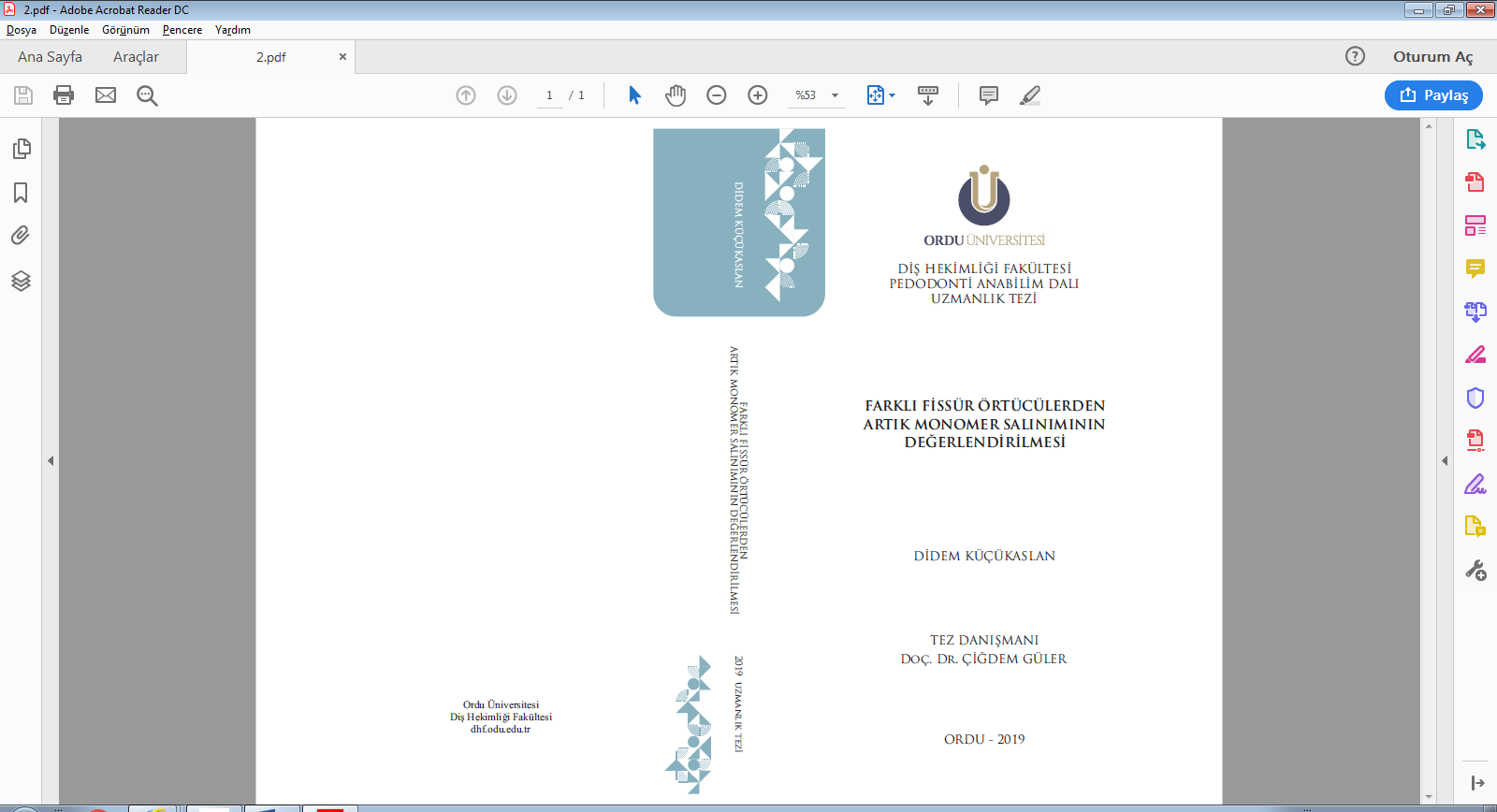 Ek 3a: İç Kapak Sayfası Örneği (Üniversite Logolu)Ek 3b: İç Kapak Sayfası Örneği  (Fakülte Logolu) Ek 4: İç Kapak Onay Sayfası ÖrneğiT.C.ORDU ÜNİVERSİTESİDİŞ HEKİMLİĞİ FAKÜLTESİ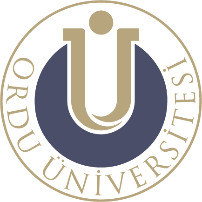 TEZ BAŞLIĞI TEZ BAŞLIĞI TEZ BAŞLIĞI TEZ BAŞLIĞI TEZ BAŞLIĞI TEZ BAŞLIĞI TEZ BAŞLIĞIUZMANLIK TEZİÖğrencinin Adı ve SOYADIORCID: …-…-…-…………………… Anabilim DalıTEZ DANIŞMANIÜnvan, Adı ve SOYADI     Bu araştırma …………… proje birimi tarafından …/… proje numarası ile desteklenmiştir.ORDU-YILIT.C.ORDU ÜNİVERSİTESİDİŞ HEKİMLİĞİ FAKÜLTESİ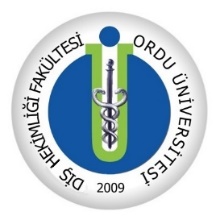 TEZ BAŞLIĞI TEZ BAŞLIĞI TEZ BAŞLIĞI TEZ BAŞLIĞI TEZ BAŞLIĞI TEZ BAŞLIĞI TEZ BAŞLIĞIUZMANLIK TEZİÖğrencinin Adı ve SOYADIORCID: …-…-…-…………………… Anabilim DalıTEZ DANIŞMANIÜnvan, Adı ve SOYADI     Bu araştırma …………… proje birimi tarafından …/… proje numarası ile desteklenmiştir.ORDU-YILIONAYOrdu Üniversitesi Diş Hekimliği Fakültesi ………………… Anabilim Dalı uzmanlık öğrencisi ……………………. tarafından hazırlanan ve ………..………… danışmanlığında yürütülen “…….……………….…………………...……………..” adlı bu tez, jürimiz tarafından … / …/ 20… tarihinde oybirliği / oyçokluğu ile  Uzmanlık Tezi olarak kabul edilmiştir.Tez Danışmanı	: Ünvanı, Adı ve SOYADI    Başkan	: Ünvanı, Adı ve SOYADI	İmza………………….Anabilim Dalı…………ÜniversitesiJüri Üyesi	: Ünvanı, Adı ve SOYADI			İmza………………….Anabilim Dalı…………ÜniversitesiJüri Üyesi	: Ünvanı, Adı ve SOYADI			İmza………………….Anabilim Dalı…………ÜniversitesiDekan	: Ünvanı, Adı ve SOYADI 